www.comics-4-kids.org                            206.327.7436                             comics4kids@aim.com   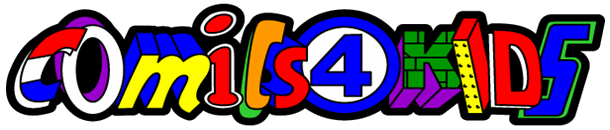 What are the tax benefits of donating?     Comics4Kids, Inc. is a nonprofit, 501(c)(3) organization. The fair-market value of any donation is fully tax-deductible. The fair-market value is defined as “the price at which the property would change hands between a willing buyer and a willing seller, neither being under any compulsion to buy or sell, and both having reasonable knowledge of relevant facts.” – Income Tax Regs. Sec. 1.170A-1(c)(2)Does the IRS require an appraisal of my donation?     If you claim a total deduction of $500 or less* for all contributed property, you do not need to attach any special forms to your tax return.     If you donate personal property worth between $501 and $5,000, the IRS requires Form 8283, Non-cash Charitable Contributions to be filed with your tax return, but it does not need to be signed by Comics4Kids, Inc.  You do not need a professional appraisal but you must report how the fair-market value was determined. Evidence of contemporary sales of similar pieces is generally sufficient.     If the donated item or group of similar items exceeds $5,000 in value, the IRS requires a professional appraisal. As an interested party, Comics4Kids, Inc. is not permitted to provide or arrange the appraisal; however, we do have associates at Emerald City Comic Book Appraisals to assist you. IRS Form 8283, Non-cash Charitable Contributions must be attached to your income tax return and signed by the appraiser.     If your total comic book contribution deduction exceeds $20,000, you must attach a complete copy of the signed appraisal along with IRS Form 8283, Non-cash Charitable Contributions.Where can I get IRS Form 8283? You can download Form 8283 from the Internal Revenue Service’s web site: www.irs.govWhat documentation does Comics4Kids, Inc. provide?For every donation, a letter stating what the gift was and when it was received by Comics4Kids, Inc. is provided.   The donor should keep this letter as a receipt of the gift in case they are asked to produce it by the IRS.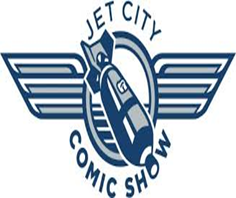 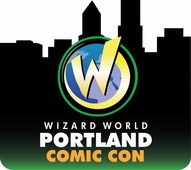 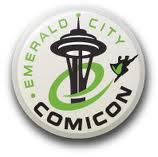 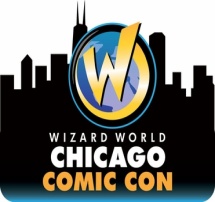 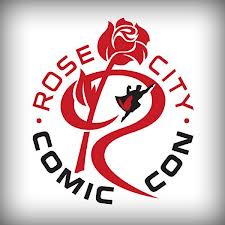 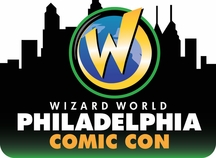 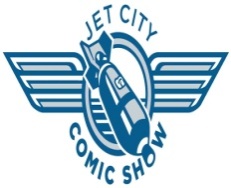 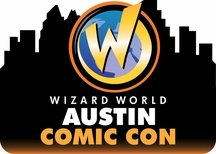 Comics4Kids  © 1996- 2014  Comics4kids, Inc. All rights reserved Wizard World © 2014  Wizard World Used with PermissionEmerald City Comic Con  © 2014  Emerald City Comic Con Used with Permission   Rose City Comic Con  © 2014  Rose City Comic Con Used with Permission   Jet City Comic Show  © 2014  Jet City Comic Show Used with Permission